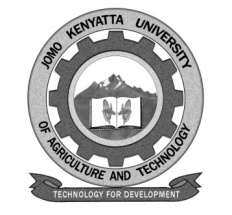    W1-2-60-1-6JOMO KENYATTA UNIVERSITYOFAGRICULTURE AND TECHNOLOGYUNIVERSITY EXAMINATIONS 2017/2018YEAR II SEMESTER II EXAMINATION FOR THE DIPLOMA IN PUBLIC RELATIONSHSP 0209: REPORT WRITINGDATE: AUGUST 2018	 	                                                     TIME: 2 HOURS                        INSTRUCTIONS: ANSWER QUESTION ONE AND ANY OTHER TWO QUESTIONSQUESTION ONE (30 MARKS)What is ‘report writing?	[1 mark]What is the purpose of report writing to an organization?	[2 marks]Comment on the general characteristics (layout) of report writing.	[2 marks]QUESTION TWO (15 MARKS)Describe the basic features to be borne in mind when drafting a valid report.	[16 marks]After a report has been written, is should be checked for correctness.  List any FOUR points to be considered while drafting the final report.	[4 marks]Write a formal report from a committee of Directors to the Board of Directors on the advantages of transferring the firm to one of the new towns.	[5 marks]QUESTION THREE (15 MARKS)Outline the typical headings which will assist you in the construction of any special or technical report.	[14 marks]What is a progress report?	[1 mark]QUESTION FOUR (15 MARKS)What is meant by the term “memorandum”?	[1 mark]Examine the relevance of the following to the conduct of meetings in their entirety;Duty and rights of the Chairman		[2 marks]Attendance record.			[2 marks]Motions					[2 marks]Amendment				[2 marks]Quorum					[2 marks]Minutes					[2 marks]Agenda					[2 marks]